PUBLIC NOTICECITY OF REVERE5 YEAR CONSOLIDATED PLAN/2020 ANNUAL ACTION PLANPUBLIC HEARING ANDPUBLIC COMMENT PERIODThe City of Revere is currently planning for the use of fiscal year 2020-21 Community Development Block Grant (CDBG) program funds. As part of this process, the City of Revere will submit its 2020-2024 Consolidated Plan and 2020 Annual Action Plan to the U.S. Department of Housing and Urban Development (HUD) on or before May 15, 2020 or at such a date thereafter prescribed by HUD. The Consolidated Plan, which has a duration of 5 years, describes the City’s community development priorities and multiyear goals based on assessment of housing and community development needs, an analysis of housing and economic conditions, and available resources. CDBG funds are made available to the City as an entitlement authorized by the Housing and Community Development Act of 1974.  The City of Revere anticipates an allocation of $812,260 in new 2020 Community Development Block Grant (CDBG) funds for fiscal year 2020-21. The City is also required to submit an annual Action Plan to HUD. The Action Plan provides information on the needs of low- and moderate-income residents and eligible target areas of the City during the period between July 1, 2020 and June 30, 2021. The City proposes to allocate $651,000 of its 2020 CDBG funds to activities that will help prevent the spread of coronavirus 19 (COVID-19) and facilitate assistance to eligible communities, households, and persons economically impacted by COVID-19. These funds will supplement the $477,809 CDBG-CV funding the City received from HUD made available through the Coronavirus Aid, Relief, and Economic Security Act (CARES Act). Eligible CDBG activity categories include, but are not limited to: Interim assistance, which could assist low- and moderate-income households with rental assistance for no more than three monthsPublic services, which could include grab and go delivery meal program and programs that support COVID-19 response servicesBusiness assistance programsProgram Administration By this Notice the City is publishing the following actions to solicit public comment on the 2020-2024 Consolidated Plan, 2020 Annual Action Plan, and use of CDBG funds: Public Comment Period and ProcessThe Draft 2020-2024 Consolidated Plan and 2020 Annual Action Plan is available for a 5-day public review and comment period from April 22, 2020 to April 27, 2020. The draft plan will be posted on the City website: www.revere.org/departments/economic-development.   Citizens wishing to provide written comments during the public review and comment period may submit them to Bethany Rosa, CDBG Program Director, 281 Broadway, Revere, MA 02151 or BRosa@revere.org. Public HearingIn light of the recent COVID-19 pandemic, a virtual Public Hearing will be held on Friday, April 24, 2020 at 12:00PM EDT. Instructions for participating in the virtual hearing will be provided on the City’s website: https://www.revere.org/departments/economic-developmentThe purpose of this Public Hearing will be to invite the general public and representatives of public service agencies to express comments regarding the City’s Five-Year Consolidated Plan and Annual Action Plan for community development and housing needs. The Action Plan contains the proposed use of Community Development Block Grant (CDBG) Funds for Program Year 2020, which extends from July 1, 2020 through June 30, 2021 and the five-year plan for the time frame 2020-2024.More information on the Consolidated Plan is available on the City’s website at https://www.revere.org/departments/economic-development.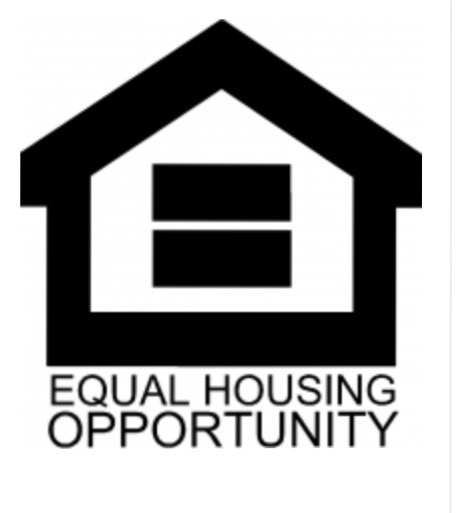 